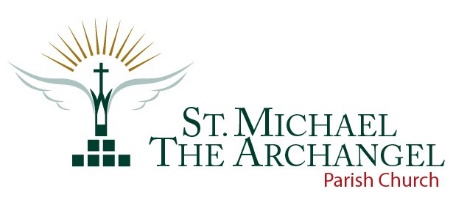 WEDDING DATE     		:                                                                                                  TIME			: PAYMENT OR #		:GROOM			:ADDRESS			:CITY			:CONTACT NO. 		:EMAIL ADDRESS		:DATE OF BIRTH		:BIRTH PLACE		:AGE                    		:NATIONALITY		:OCCUPATION		:RELIGION			:CIVIL STATUS		:PARISH			:ADDRESS DIOCESE 		:	DATE OF BAPTISM		:PLACE OF BAPTISM		:DATE OF CONFIRMATION 	:PLACE OF CONFIRMATION	:FATHER’S NAME		:NATIONALITY	    	:MOTHER’S MAIDEN NAME	:NATIONALITY            	: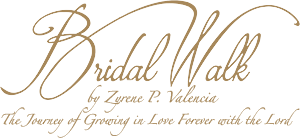 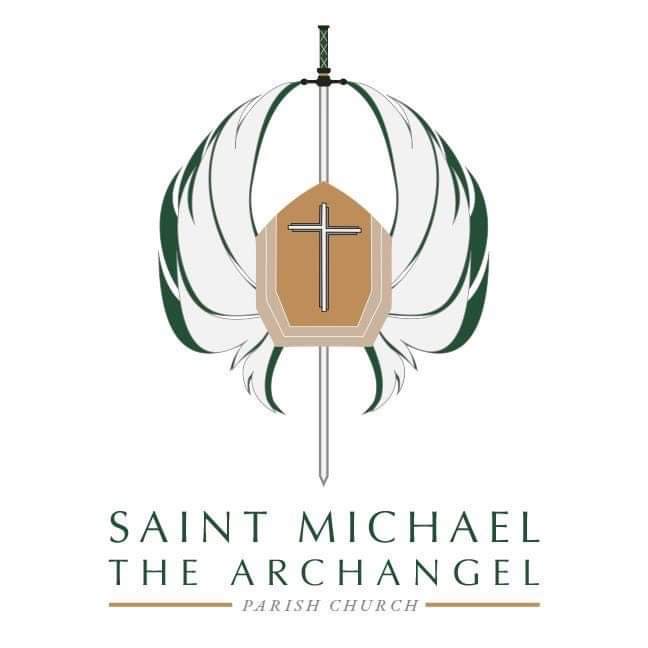 WEDDING DATE		:                                                                                     TIME			: PAYMENT- OR #		:BRIDE			:ADDRESS			:CITY			:CONTACT NO. 		:EMAIL ADDRESS		:DATE OF BIRTH		:BIRTH PLACE		:AGE                    		:NATIONALITY		:OCCUPATION		:RELIGION			:CIVIL STATUS		:PARISH			:ADDRESS DIOCESE 		:DATE OF BAPTISM		:PLACE OF BAPTISM		:DATE OF CONFIRMATION 	:PLACE OF CONFIRMATION	:FATHER’S NAME		:NATIONALITY	    	:MOTHER’S MAIDEN NAME	:NATIONALITY            	:		